STUDENT A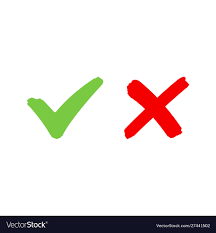 Discover if Laura is “sun smart”. Ask questions and put a (      ) or a (      ). Look and answer your partner’s questions. STUDENT BLook and answer your partner’s questions.Discover if Tom is “sun smart”. Ask questions and put a (      ) or a (      ). ANSWER KEYExercise 1Student A: Does she put on sunscreen?Student B: Yes, she does.Student A: Does she wear sunglasses?Student B: No, she doesn’t.Student A: Does she wear a hat?Student B: No, she doesn’t.Student A: Does she stay under the beach umbrella?Student B: Yes, she does.Student A: Does she wear a T-shirt?Student B: Yes, she does.Exercise 2Student B: Does he put on sunscreen?Student A: No, he doesn’t.Student B: Does he wear a hat?Student A: Yes, he does.Student B: Does he wear a T-shirt?Student A: Yes, he does.Student B: Does he stay under the beach umbrella?Student A: No, he doesn’t.Student B: Does he wear sunglasses?Student A: Yes he does.Name: ____________________________    Surname: ____________________________    Nber: ____   Grade/Class: _____Name: ____________________________    Surname: ____________________________    Nber: ____   Grade/Class: _____Name: ____________________________    Surname: ____________________________    Nber: ____   Grade/Class: _____Assessment: _____________________________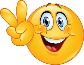 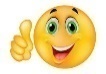 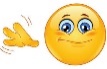 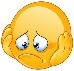 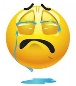 Date: ___________________________________________________    Date: ___________________________________________________    Assessment: _____________________________Teacher’s signature:___________________________Parent’s signature:___________________________Does she…?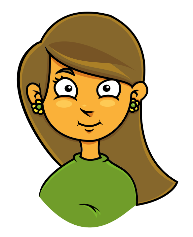 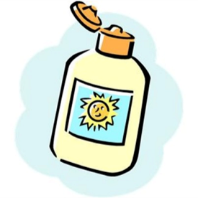 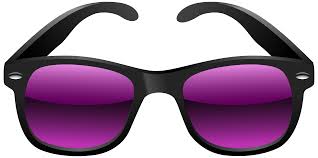 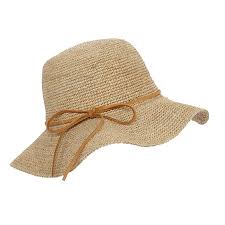 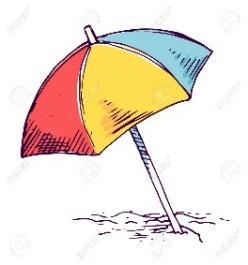 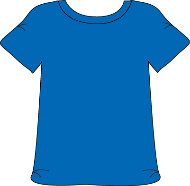 Laura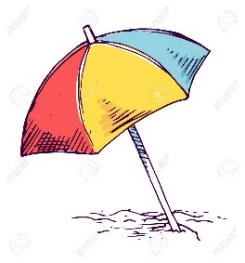 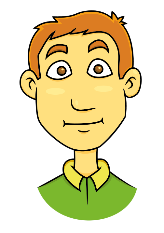 TomName: ____________________________    Surname: ____________________________    Nber: ____   Grade/Class: _____Name: ____________________________    Surname: ____________________________    Nber: ____   Grade/Class: _____Name: ____________________________    Surname: ____________________________    Nber: ____   Grade/Class: _____Assessment: _____________________________Date: ___________________________________________________    Date: ___________________________________________________    Assessment: _____________________________Teacher’s signature:___________________________Parent’s signature:___________________________LauraDoes he…?Tom